附件：2023届高校毕业生就业意愿调查填报步骤使用电脑浏览器登录“国家大学生就业服务平台”（https://www.ncss.cn）。在首页选择“2023届高校毕业生就业意愿调查”。（如图1）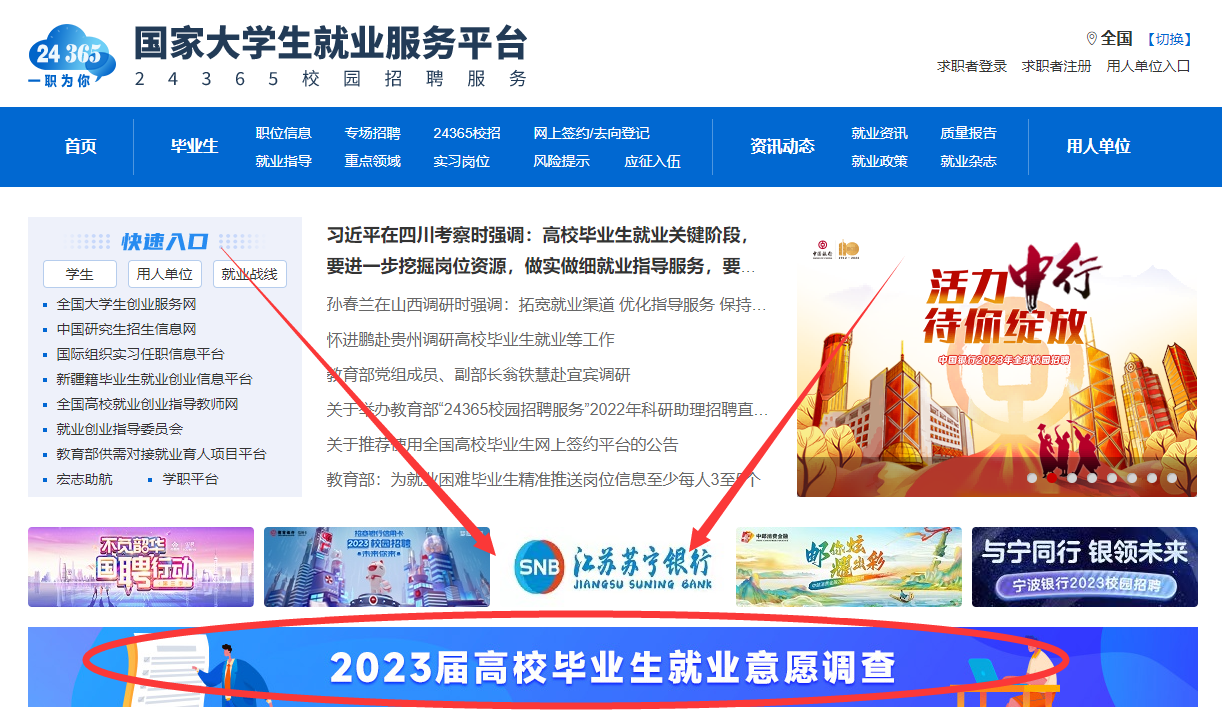 图1登录账号，可使用学信网、微信、支付宝登录。（如图2）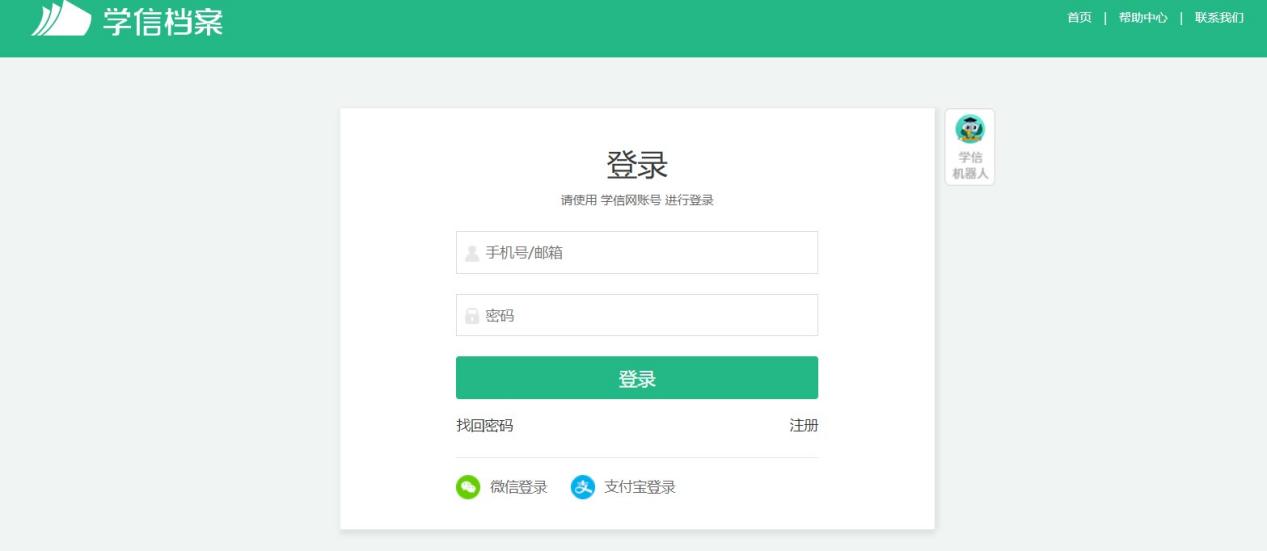 图2进行作答，并提交。（如图3.4）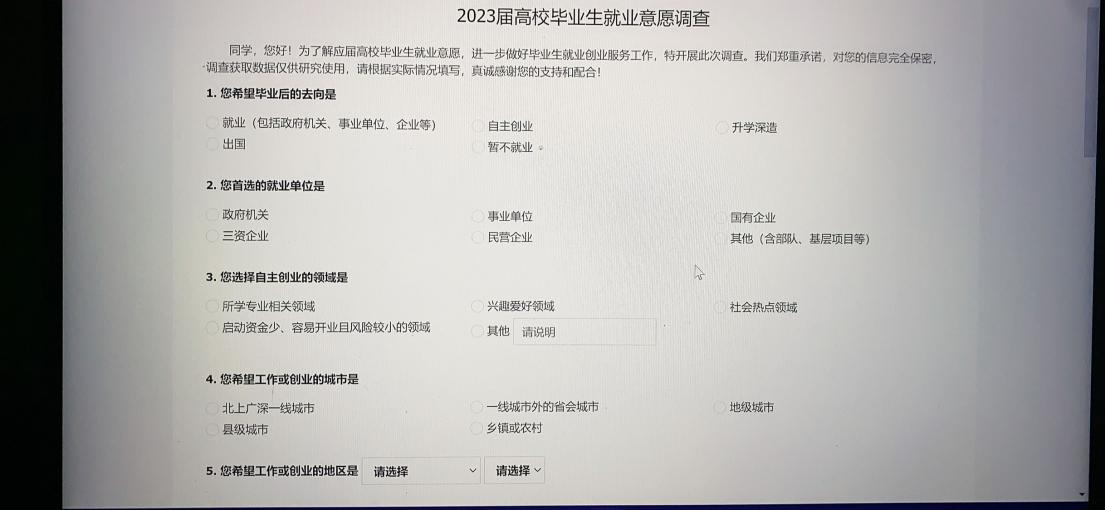 图3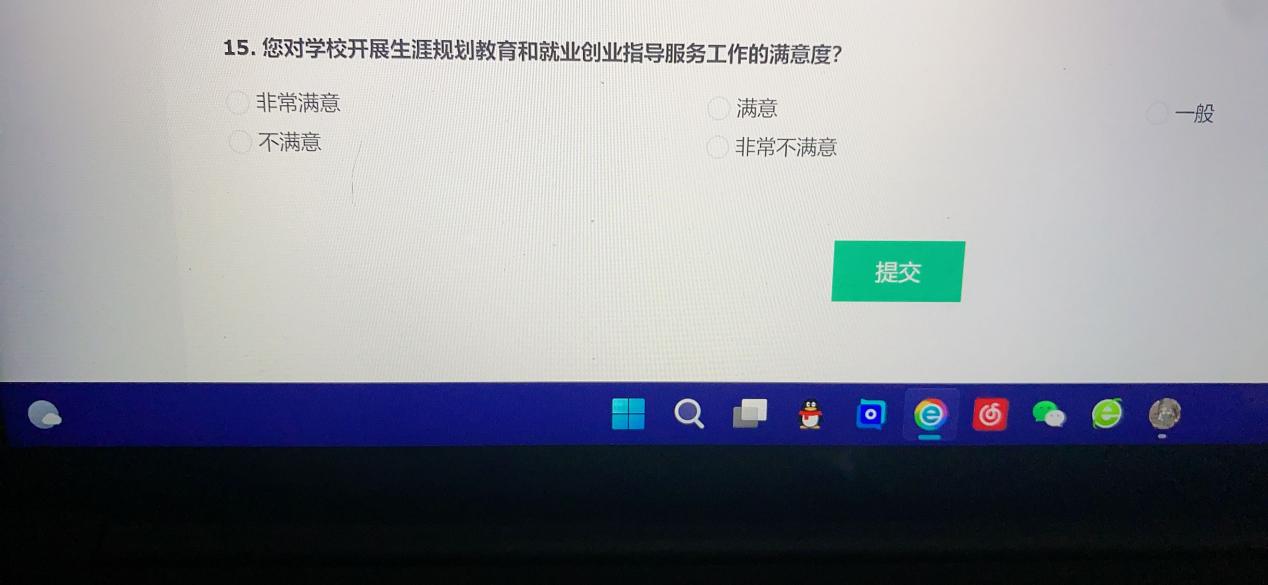 图4